План самостоятельной работы учащегося 6 класса по русскому языкуIII четвертьНомер урока: 57Раздел: Выдающиеся личности народа Казахстана Тема урока: Выдающиеся личности в литературе Казахстана.                         «Словесный портрет» имени числительногоЦель урока: познакомитесь с морфологическими признаками числительного; определять основную мысль, выявляя структурные части и объясняя смысл построения текста;Посмотри видеоурок       https://youtu.be/4TW231-DayAПОВТОРИ!!! правило на стр.26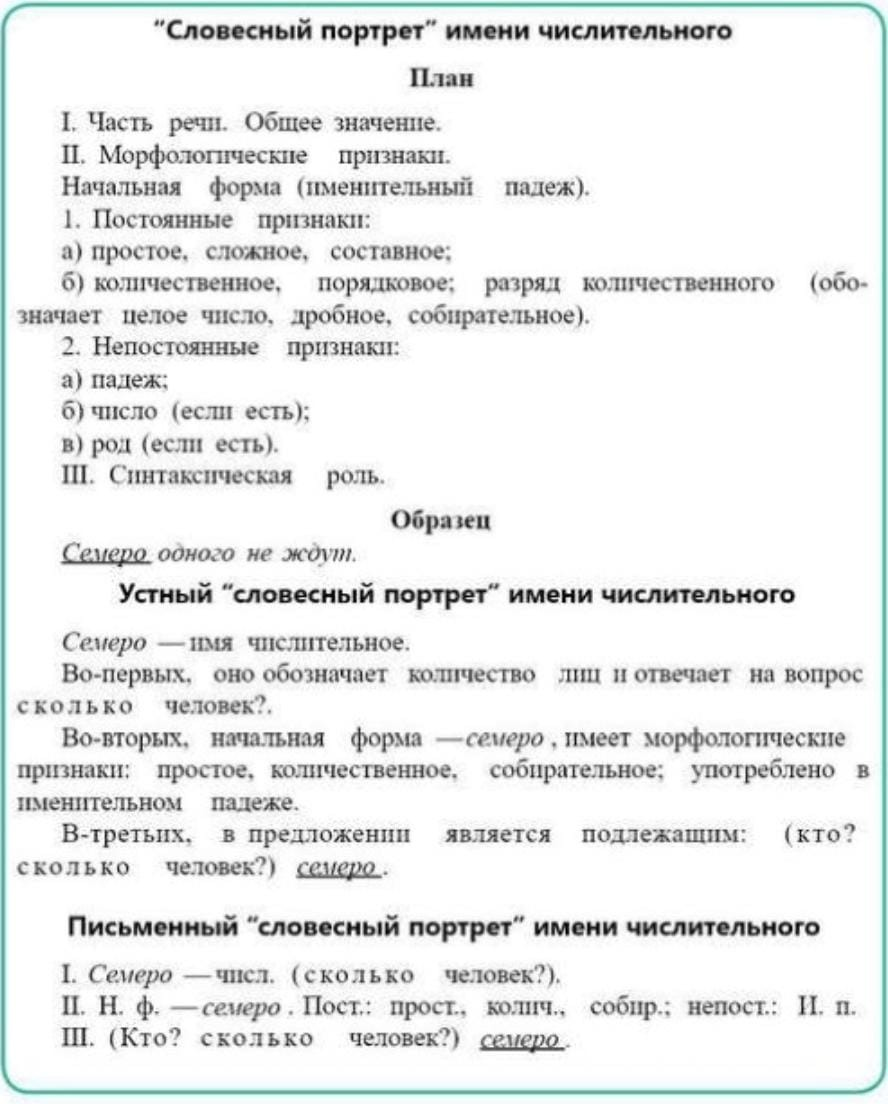 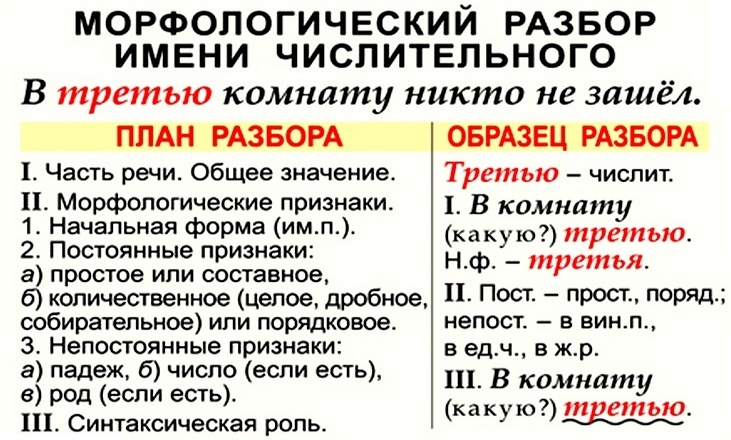 ПИСЬМЕННО!!! стр.27 упр.304А Прочитайте высказывания Абая. Исправьте ошибки в употреблении вводных конструкций. Используйте вводные конструкции из рамки. Запишите исправленные предложения, вставьте пропущенные буквы, раскройте скобки, расставьте недостающие знаки препинания. (5баллов)УСТНО!!! стр.27 упр.304 Б Составьте «словесный портрет» числительного два (орудия)УСТНО!!! стр.28 упр.306 А Прочитайте отрывок из стихотворения Мухтара Шаханова 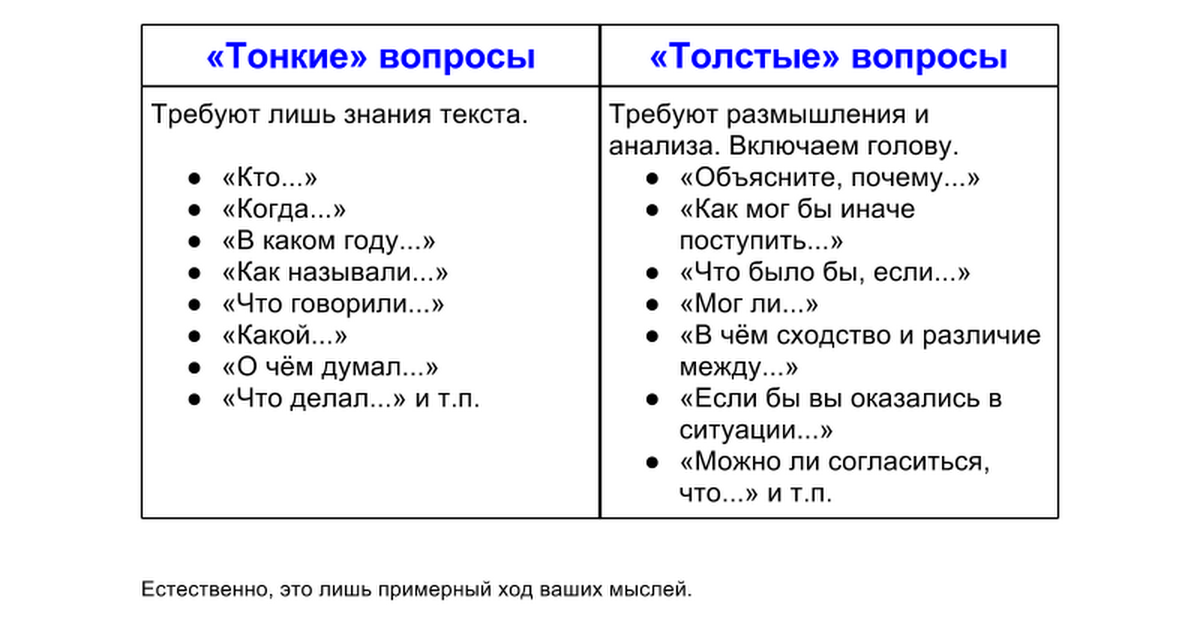 ПИСЬМЕННО!!! стр.28 упр. 306 Б (5 баллов) Составьте «тонкие» и «толстые» вопросы по стихотворению. Начертите и запишите свои вопросы в таблицу.УСТНО!!! стр.28 упр.306В К чему призывает поэт? В каком предложении содержится главная информация?Выполненные задания отправить на проверку.Д/З: параграф 21. Устно стр.28 упр. 306Г«Тонкие» вопросы«Толстые» вопросы